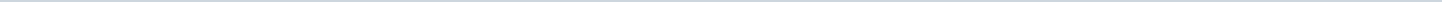 Index (1 onderwerp)1 Raad 26 jan 2015 - Ingekomen stuk, Provincie Overijssel, Toezichtsvorm programmabegroting 2015, nr 22110-24381, 20150105Raad 26 jan 2015 - Ingekomen stuk, Provincie Overijssel, Toezichtsvorm programmabegroting 2015, nr 22110-24381, 20150105MetadataDocumenten (1)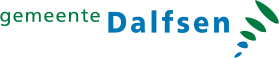 Gemeente DalfsenAangemaakt op:Gemeente Dalfsen29-03-2024 13:26Ingekomen stukPeriode: 2024Laatst gewijzigd29-01-2015 13:32ZichtbaarheidOpenbaarStatusTer afdoening in handen van het college stellen#Naam van documentPub. datumInfo1.Raad 26 jan 2015 - Ingekomen stuk, Provincie Overijssel, Toezichtsvorm programmabegroting 2015, nr 22110-24381, 20150105.pdf08-01-2015PDF,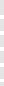 258,39 KB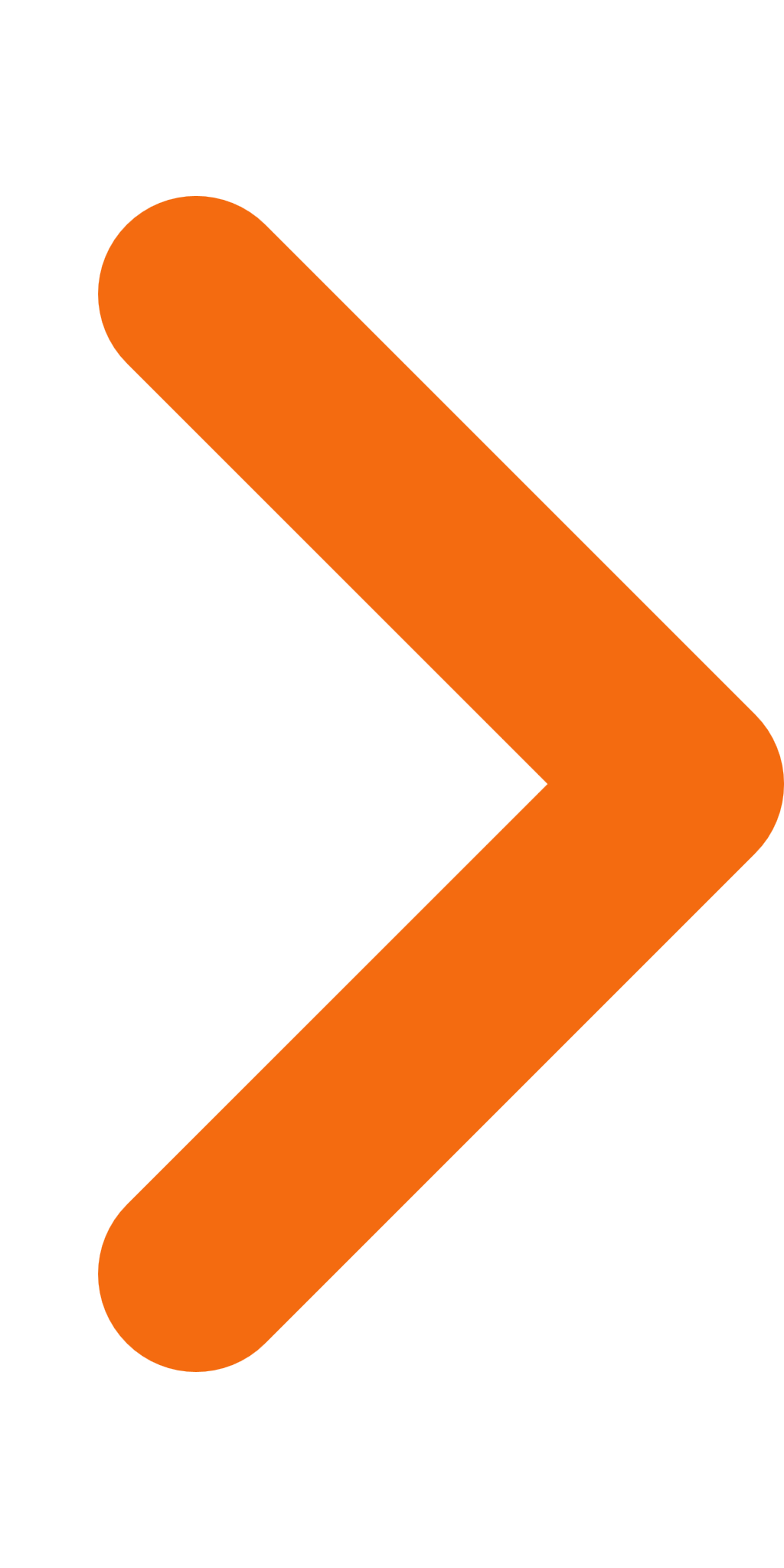 